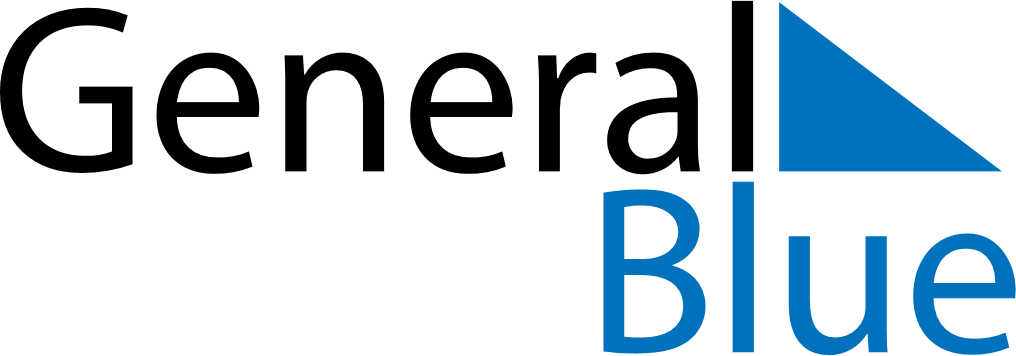 Meal PlannerJanuary 18, 2026 - January 24, 2026Meal PlannerJanuary 18, 2026 - January 24, 2026Meal PlannerJanuary 18, 2026 - January 24, 2026Meal PlannerJanuary 18, 2026 - January 24, 2026Meal PlannerJanuary 18, 2026 - January 24, 2026Meal PlannerJanuary 18, 2026 - January 24, 2026Meal PlannerJanuary 18, 2026 - January 24, 2026Meal PlannerJanuary 18, 2026 - January 24, 2026SundayJan 18MondayJan 19TuesdayJan 20WednesdayJan 21ThursdayJan 22FridayJan 23SaturdayJan 24BreakfastLunchDinner